St. Ursula Academy Class of ’70 
Reunion Reply (Please check all that apply)
___ YES! I can’t wait to attend my 50th high school reunion!___ Unfortunately, I have a conflict and won’t be there.___ Personal Profile included.
___ I plan to attend the free Mass and Reception at SUA on Saturday.___ Payment included for Friday and Saturday events.___ Payment included for Friday only.___ Payment included for Saturday only.___ I will be bringing a guest on Saturday.
       (Name: ___________________________________ )_______ Total Amount Enclosed 


Name (Please Print): __________________________________________________________
                                                          First                              Maiden                             LastMail a check payable to:SUA Class of ‘70 c/o Connie Carroll 7327 Bay Harbour Ct.Maumee, OH 43537Please submit your Personal Profile for a book to be handed out at the reunion. We will mail a copy to those who submit their information but cannot attend.Deadline for Registration Payment and Personal Profile is June 1st.
Questions? Connie Knight Carroll at 419 367-6844 or heartcare6@gmail.com.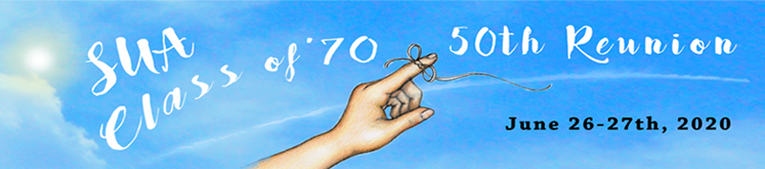 ( Please PRINT or TYPE)Name:Address:City, State, Zip:Email:Tell us about your last 50 years!What is your favorite memory of SUA?What wise advice would you give your fellow classmates?Name a favorite teacher at SUA. Why?Other Comments: